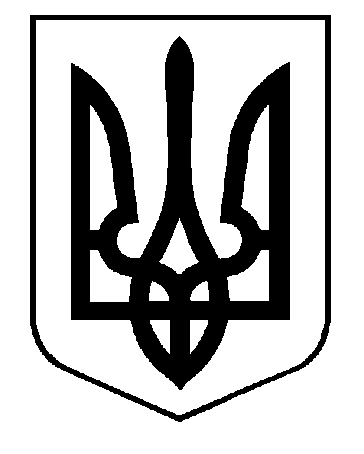 УКРАЇНАВИКОНАВЧИЙ КОМІТЕТСАФ’ЯНІВСЬКОЇ СІЛЬСЬКОЇ РАДИ ІЗМАЇЛЬСЬКОГО РАЙОНУ ОДЕСЬКОЇ ОБЛАСТІРІШЕННЯ17 вересня 2021 року								          № 116Про надання ХХХХХХХХХ ,  ХХХХХХХХХ року народження, статусу дитини, позбавленої батьківського піклування       Відповідно пп.4 п. «б» ч.1 ст.34 Закону України «Про місцеве самоврядування в Україні», ст. 11 Закону України «Про забезпечення організаційно-правових умов соціального захисту дітей-сиріт та дітей, позбавлених батьківського піклування», п. 22, 24  Порядку провадження органами опіки та піклування діяльності, пов’язаної із захистом прав дитини, затвердженого постановою Кабінету Міністрів України від 24.09.2008 року № 866 «Питання діяльності органів опіки та піклування, пов’язаної із захистом прав дитини», розглянувши подання служби у справах дітей Саф`янівської сільської ради від 10.09.2021 року за №54 та документи ХХХХХХХХХ, ХХХХХХХХХ  року народження (повторне свідоцтво про народження: серія ХХХХХХХХХ , видане ХХХХХХХХХ  року Ізмаїльським міськрайонним відділом державної реєстрації актів цивільного стану Головного територіального управління юстиції в Одеській області, актовий запис №468 від 25.05.2018 року; заочне рішення Ізмаїльського міськрайонного суду Одеської області про позбавлення батьківських прав матері дитини від 23.07.2021 року, справа №946/786/21; витяг з Державного реєстру актів цивільного стану громадян про державну реєстрацію народження відповідно до ч. 1 ст. 135 Сімейного кодексу України                     № 00023380211, виданий 12.07.2019 року Кілійським районним відділом державної реєстрації актів цивільного стану головного територіального управління юстиції в Одеській області), який перебуває в Центрі соціально-психологічної реабілітації дітей служби у справах дітей Ізмаїльської районної державної адміністрації,  виконавчий комітет Саф’янівської сільської ради Ізмаїльського району Одеської області	ВИРІШИВ:  	1. Надати ХХХХХХХХХ, ХХХХХХХХХ року народження, статус дитини, позбавленої батьківського піклування.      2. Контроль за виконанням даного рішення покласти на заступника голови Саф’янівської сільської ради  Чепой Івана Григорійовича.                                                                                 Саф’янівський сільський голова				                  Наталія ТОДОРОВА	